Приложение 2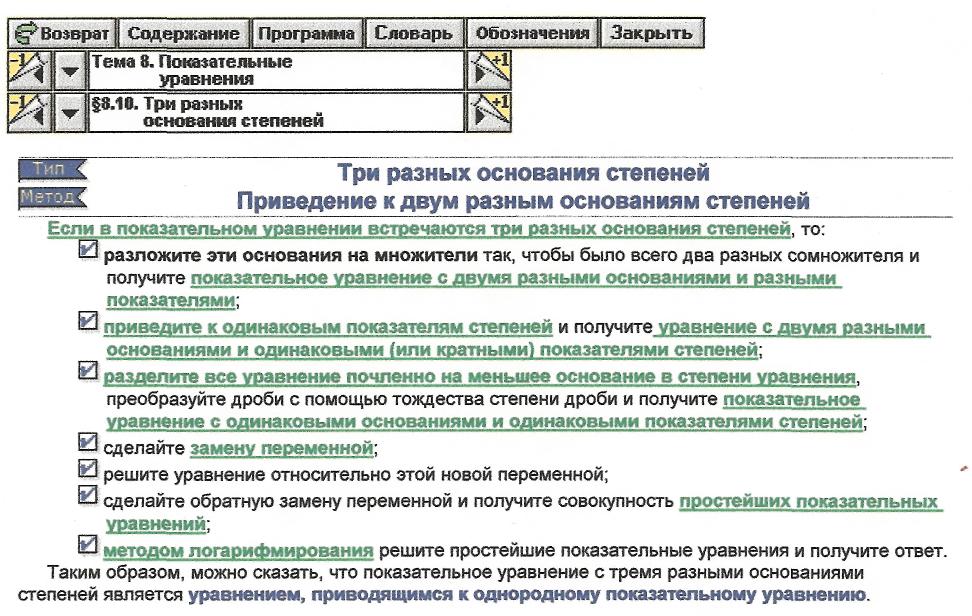 Рис.2. План решения уравнения.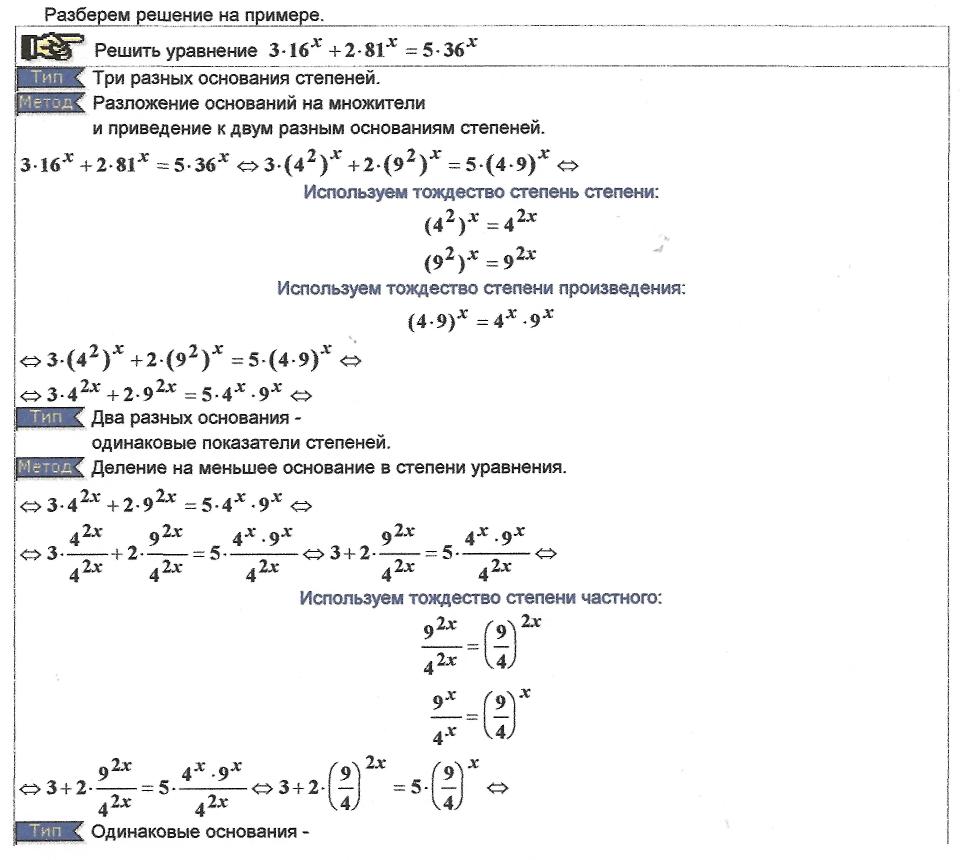 Рис.3 Начало решения уравнения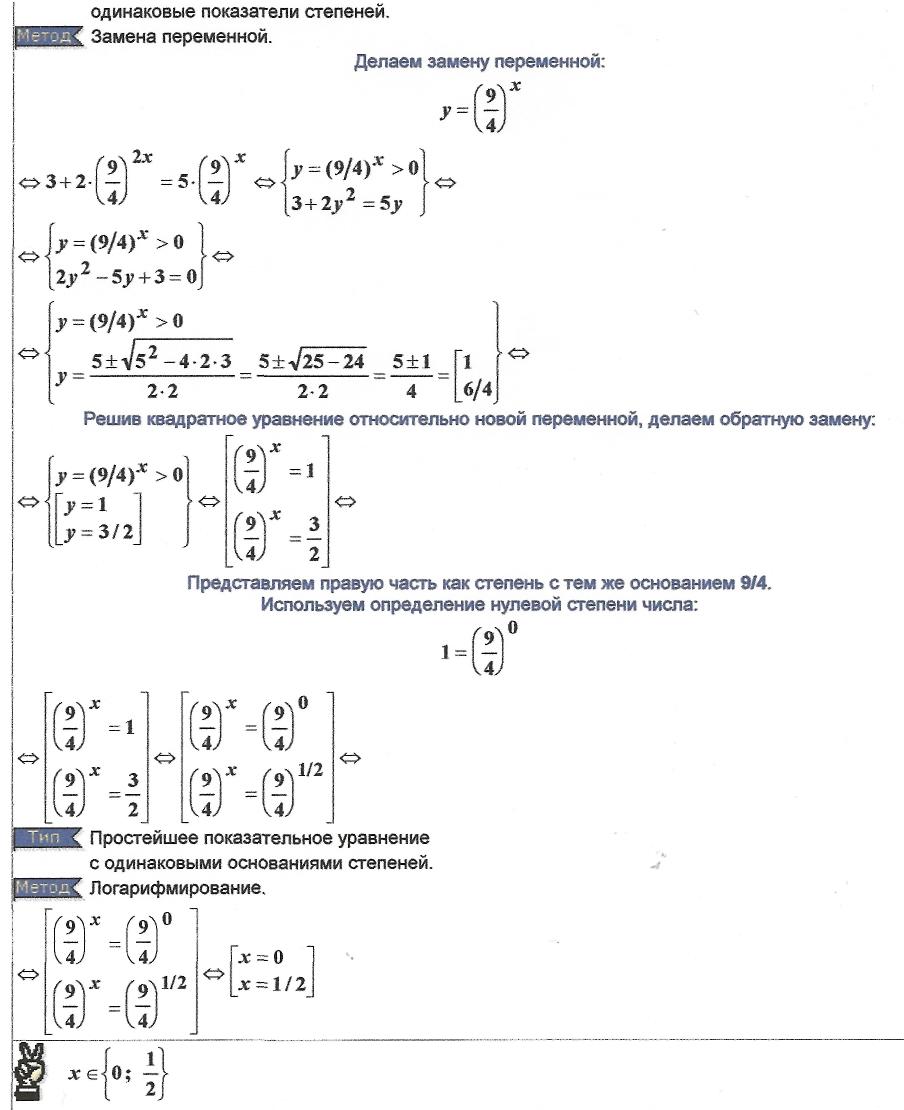 Рис.4 Окончание решения уравнения.